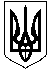 Зачепилівська селищна рада 
Харківської областіПРОТОКОЛ
ХХХVІІ позачергова сесія VIІI скликання24 серпня 2023 року10.00 годСесію відкриває голова селищної ради Петренко О.О.На ХХХVІІ позачергову сесію селищної ради з 26 депутатів прибуло 17 депутатів.На сесію запрошені: Перший заступник селищного голови:Загній І.І.Заступники селищного голови: Подколзіна Олена Вікторівна, Мотринець Світлана МиколаївнаКеруюча справами (секретар) виконавчого комітету: Левицька Наталія Євгенівна.Начальники відділів селищної радиШановні депутати!Розпочинаємо нашу роботу.Які є пропозиції по роботі сесії?Поступила пропозиція роботу ХХХVІІ позачергової сесії селищної ради VIІIскликання розпочати.Інші пропозиції будуть? Ні.Хто за те, щоб роботу сесії розпочати, прошу голосувати.Хто за -17 (одноголосно)Хто проти-0Утримався- 0Шановні депутати!Прошу хвилиною мовчання вшанувати пам’ять загиблих Героїв Зачепилівщини.(звучить запис)Дозвольте ХХХVІІ позачергову сесію селищної ради оголосити відкритою.  Звучить Гімн УкраїниДля роботи сесії пропоную обрати лічильну комісію в кількості: 3 чоловік. Персонально: Безчасна Л.М., Токар О.В,Cтеценко В.М.Прошу голосувати.Хто за-17 (одноголосно)Хто проти-0Утримався-0Не голосували -0Шановні депутати! Нам необхідно затвердити порядок денний ХХХVІІ позачергової сесії селищної ради VIІI скликання.        На розгляд сесії селищної ради виносяться такі питання: 1. Про затвердження порядку денного ХХХVІІ позачергової сесії VІIІ скликання від 24.08.2023 року.2. Про затвердження Програми підтримки військових частин Збройних сил України на 2023-2025 роки.                                                                             Доповідає: Подколзіна О.В.3. Про внесення змін до Програми розвитку земельних відносин Зачепилівської селищної ради на 2022-2026 роки.                                                                                                       Доповідає: Стойчан С.В.4. Про внесення змін до рішення селищної ради від 22 грудня 2022 року №3849 «Про бюджет Зачепилівської селищної територіальної громади на 2023 рік».                                                                                                            Доповідає:Євойлов В.В.5. Про перейменування вулиць та провулків у населених пунктах на території Зачепилівської селищної ради.                                                        Доповідає: Мотринець С.М.6. Про передачу функцій замовника будівництва та передачу проектно-кошторисної документації.                                                                                                        Доповідає:Зіновей С.М.    7. Про надання дозволу на розробку технічної документації із землеустрою щодо інвентаризації земель комунальної власності Зачепилівської селищної ради для організації і встановлення меж території природно-заповідного фонду – гідрологічного заказника місцевого значення «Орільський», який знаходиться на території Зачепилівської селищної ради Красноградського району Харківської області.                                                                                                                                                                                     Доповідає: Стойчан В.С.Хто за те, щоб затвердити запропонований порядок денний сесії прошу голосувати.Хто за? –17 (одноголосно) Проти? -0Утримався?-0Не голосували- 0. Приймається. Порядок денний сесії затверджується. ВИРІШИЛИ: Рішення № 4064 додається.СЛУХАЛИ: Про затвердження Програми підтримки військових частин Збройних сил України на 2023-2025 роки.                                                           Доповідає: Петренко О.О.      Шановні депутати! Різке ускладнення внутрішньополітичної обстановки, втручання Російської Федерації у внутрішні справи України, загострення суспільно - політичної ситуації в України, факти неприхованої агресії, активізація дій незаконно створених збройних формувань проросійського спрямування, що становить загрозу посягання на територіальну цілісність, ставлять Україну перед необхідністю підтримання Збройних Сил України, інших військових формувань у боєздатному стані, нарощування їх здатності давати адекватну відповідь реальним і потенційним загрозам України.        Програма підтримки військових частин Збройних Сил України в 2023- 2025 роках (далі - Програма) розроблена на забезпечення державного суверенітету, територіальної цілісності та недоторканості України, захисту та охорони життя, прав, свобод і законних інтересів громадян, суспільства і держави від злочинних та інших протиправних посягань. Обсяг фінансування Програми: 600000 грн.Голосували	За-17Проти-0Утримався-0Не голосували -0Рішення приймається .ВИРІШИЛИ: Рішення №4065 додається.СЛУХАЛИ: Про внесення змін до Програми розвитку земельних відносин Зачепилівської селищної ради на 2022-2026 роки.                       Доповідає: Стойчан С.В.      Шановні депутати! Пропоную внести зміни до Програми розвитку земельних відносин Зачепилівської селищної ради на 2022-2026 роки, саме Доповнити п 2 . Основні завдання програми:Охорона і використання територій та об’єктів природно – заповідного фонду, відтворення їх природніх комплексів, розробка технічної документації щодо встановлення меж заказників місцевого значення.Голосували	За-17Проти-0Утримався-0Не голосували -0Рішення приймається .ВИРІШИЛИ: Рішення №4066 додається.             СЛУХАЛИ: Про внесення змін до рішення селищної ради від 22 грудня 2022 року №3849                         «Про бюджет Зачепилівської селищної територіальної громади на 2023 рік». .                                                                                                                                                                             Доповідає: Євойлой В.В.Шановні депутати! Пропоную внести зміни та визначити на 2023 рік:- доходи селищного бюджету у сумі 158 606 679 гривень, у тому числі доходи загального фонду бюджету Зачепилівської селищної територіальної громади 153 858 880 гривень та доходи спеціального фонду бюджету Зачепилівської селищної територіальної громади – 4 747 799 гривень, згідно з додатком 1 до цього рішення;- видатки бюджету Зачепилівської селищної територіальної громади у сумі 166 612 712 гривень, у тому числі видатки загального фонду 147 620 546 гривень та видатки спеціального фонду 18 992 166 гривень, згідно з додатком 3 до цього рішення;- оборотний залишок бюджетних коштів бюджету Зачепилівської селищної територіальної громади у розмірі 500 000 гривень, що становить 0,34 відсотки видатків загального фонду бюджету, визначених у цьому пункті;- профіцит загального фонду бюджету Зачепилівської селищної територіальної громади в сумі  14 180 214 гривень, напрямком використання якого визначити передачу коштів із загального фонду до бюджету розвитку (спеціального фонду) згідно з додатком  2 до цього рішення;- дефіцит спеціального фонду бюджету Зачепилівської селищної територіальної громади в сумі 14 180 214  гривень, джерелом покриття якого визначити надходження коштів із загального фонду до бюджету розвитку (спеціального фонду)  згідно з додатком  2 до цього рішення. Затвердити бюджетні призначення головним розпорядникам коштів бюджету Зачепилівської селищної територіальної громади на 2023 рік у розрізі відповідальних виконавців за бюджетними програмами, згідно з додатком 3 до цього рішення. Затвердити на 2023 рік міжбюджетні трансферти згідно з додатком 5 до цього рішення. З метою забезпечення належного використання коштів, які надходять до бюджету Зачепилівської селищної територіальної громади у вигляді субвенцій, дотацій з інших бюджетів, ураховуючи періодичність проведення сесій селищної ради, надати право селищному голові своїми розпорядженнями збільшувати/зменшувати доходну та видаткову частину бюджету Зачепилівської селищної територіальної громади на суми уточнення обсягів міжбюджетних трансфертів після ухвалення відповідних рішень та нормативно-правових актів й затверджувати розподіл уточнених обсягів коштів між головними розпорядниками цих коштів з подальшим їх затвердженням на сесіях селищної ради. Затвердити на 2023 рік розподіл обсягів капітальних вкладень бюджету Зачепилівської селищної територіальної громади у розрізі інвестиційних об’єктів  у 2023 році згідно з додатком 6 до цього рішення. Затвердити розподіл витрат бюджету Зачепилівської селищної територіальної громади на реалізацію місцевих/регіональних програм в сумі 43 783 397 гривень згідно з додатком 7 до цього рішення.  Виділити додаткові кошти за рахунок вільного залишку загального фонду в сумі 7 941 880 гривень та за рахунок вільного залишку спеціального фонду в сумі 64 153 гривень, що утворилися станом на 01.01.2023 року, згідно з додатком 2 до цього рішення.Проект рішення виноситься на голосуванняГолосували	За-17Проти-0Утримався-0Не голосували -0Рішення приймається  .ВИРІШИЛИ: Рішення № 4067додається.СЛУХАЛИ: Про перейменування вулиць та провулків у населених пунктах на території Зачепилівської селищної ради.                                   Доповідає: Мотринець С.М.      Шановні депутати! З метою захисту національних інтересів, національної безпеки, забезпечення прав, свобод та законних інтересів громадян України, суспільства та держави, беручи до уваги протокол засідання комісії з найменування або перейменування площ, вулиць, провулків, парків, скверів та інших об’єктів на території Зачепилівської селищної ради Перейменувати вулиці та провулки на території населених пунктів Зачепилівської селищної ради, згідно додатку.Перейменування вулиць здійснити без зміни поштових номерів житлових будинків, установ та споруд.Відділу містобудування, архітектури та житлово-комунального господарства Зачепилівської селищної ради провести передбачені законодавством України дії, пов’язані з перейменуванням вказаних вулиць.Це рішення вступає в силу з моменту його опублікування  на офіційному сайті Зачепилівської селищної  ради.Голосували	За-17Проти-0Утримався-0Не голосували -0Рішення приймається .ВИРІШИЛИ: Рішення №4068 додається.СЛУХАЛИ: Про передачу функцій замовника будівництва та передачу проектно-кошторисної документації.                                                              Доповідає: Зіновей С.М.   Шановні депутати! Відповідно до пункту 31 частини 1 статті 26 Закону України «Про місцеве самоврядування в Україні», з метою ефективного управління об’єктами комунальної власності,пропоную передати відділу освіти, молоді та спорту Зачепилівської селищної ради Красноградського району Харківської області функції замовника по об’єкту:- «Нове будівництво котельні комунального закладу «Зачепилівський ліцей» Зачепилівської селищної ради Красноградського району Харківської області за адресою: 64401, Харківська область, Красноградський район, смт.Зачепилівка, вул. Центральна,36» (попередній Замовник – Зачепилівська селищна рада).Передати відділу освіти, молоді та спорту Зачепилівської селищної ради Красноградського району Харківської області проектно-кошторисну документацію по проекту зазначеному в пункті 1 цього рішення після завершення робіт розробки та отримання позитивного експертного звіту.  Передачу виконати у встановленому законодавством порядку.Голосували	За-17Проти-0Утримався-0Не голосували -0Рішення приймається .ВИРІШИЛИ: Рішення №4069 додається.СЛУХАЛИ: Про надання дозволу на розробку технічної документації із землеустрою щодо інвентаризації земель комунальної власності Зачепилівської селищної ради для організації і встановлення меж території природно-заповідного фонду – гідрологічного заказника місцевого значення «Орільський», який знаходиться на території Зачепилівської селищної ради Красноградського району Харківської області.                                                                                                                                                                                     Доповідає: Стойчан В.С.   Шановні депутати! Відмовити у наданні дозволу на розробку технічної документації із землеустрою щодо інвентаризації земель комунальної власності Зачепилівської селищної ради для організації і встановлення меж природно-заповідного фонду – гідрологічного заказника місцевого значення «Орільський». Голосували	За-0Проти-17Утримався-0Не голосували -0Рішення приймається .ВИРІШИЛИ: Рішення №4070 додається.Шановні депутати, дякую всім за плідну працю!            Оголошую про закриття сесії. Звучить Гімн.Зачепилівський селищний голова                                                      Олена ПЕТРЕНКО